DODATEK č. 1S M L O U V Y   O   D Í L O č. smlouvy objednatele: 881/2019č. smlouvy zhotovitele: xx/2019Název díla:„ČS Stranná – jemné česle vtok M12“Tato smlouva je uzavřena dle ust. § 2586 a násl. Zákona 89/2012 Sb. občanského zákoníku, ve znění pozdějších předpisů (dále „OZ“).Čl. I. SMLUVNÍ STRANYObjednatel:	Povodí Ohře, státní podnik	Bezručova 4219, 430 03 ChomutovIČO:	70889988DIČ:	CZ70889988zastoupený:	 zástupce ve věcech smluvních:		zástupce ve věcech technických:	 technický dozor investora:	bankovní spojení:	číslo účtu:	 Povodí Ohře, státní podnik je zapsán v obchodním rejstříku Krajského soudu v Ústí nad Labem v oddílu A, vložce č. 13052 (dále jen „objednatel“) na straně jedné aZhotovitel:	BOS – Radovan Vítámvás spol. s r.o.		Černovická 5523, 430 03 ChomutovIČO:	25412396DIČ:	CZ25412396zastoupený:	zástupce ve věcech smluvních:	zástupce ve věcech technických:	stavbyvedoucí:	bankovní spojení:		číslo účtu:	Zhotovitel je zapsán v Obchodním rejstříku u Krajského soudu v Ústí nad Labem, v oddílu C, vložce č. 16431.(dále jen „zhotovitel“) na straně druhé.Smluvní strany se dohodly na uzavření tohoto dodatku č. 1 ke smlouvě o dílo 881/2019 uzavřené dne 14.08.2019, s ohledem na zjištěné skutečnosti zjištěné po demontáži korozně poškozených jemných česlí v toku M12 uvedených v nálezové zprávě.Dodatkem č. 1 se mění a upravuje následující ustanovení smlouvy:Původní zněníČl. II. PŘEDMĚT DÍLAZhotovitel se zavazuje provést dílo „ČS Stranná – jemné česle vtok M12“ v rozsahu Výzvy k podání nabídky do výběrového řízení č.j. POH/29126/2019 vypsaného objednatelem a přijaté nabídky zhotovitele k výběrovému řízení ze dne 19.07.2019, která je nedílnou součástí smlouvy o dílo jako příloha č. 2. Nové znění Čl. II. PŘEDMĚT DÍLAZhotovitel se zavazuje provést dílo „ČS Stranná – jemné česle vtok M12“ v rozsahu Výzvy k podání nabídky do výběrového řízení č.j. POH/29126/2019 vypsaného objednatelem a přijaté nabídky zhotovitele k výběrovému řízení ze dne 19.07.2019, která je nedílnou součástí smlouvy o dílo jako příloha č. 2. V rámci MKD stavby dne 29.08.2019 byl projednán a odsouhlasen rozsah prací nad rámec předmětu díla (viz cenová nabídka, která je nedílnou součástí dodatku č. 1 jako příloha č. 1), vycházející ze zjištěných skutečností po demontáži jemných česlí (nálezová zpráva). Stručný popis předmětu dodatku č. 1Jedná se o nápravu zjištěných odchylek projektové dokumentace vůči skutečnému stavu 
a) otvory pro závěsná oka M16 (PD M12), b) opracování česlicových prutů frézováním vůči středové podpěře, drážka 20x10 (PD česlicové pruty přichyceny pouze svárem), c) materiál středové podpěrné pasoviny 50/10 (PD 40/10), d) materiál vodící lišty poz. 3 45/10 (PD 45/5), dále se jedná o výrobu a dodávku nového česlicového pole č. 4 z materiálu nerez (1.4301).   Původní zněníČl. III. TERMÍN PLNĚNÍZahájení díla:	nabytím účinnosti smlouvy uveřejněním v registru smluv (08/2019) Ukončení díla:					do 8 týdnů od předání a převzetí pracovištěNové znění Čl. III. TERMÍN PLNĚNÍZahájení díla:	nabytím účinnosti smlouvy uveřejněním v registru smluv (08/2019) Ukončení díla:					do 29.10.2019Původní zněníČl. IV. CENAObjednatel souhlasí s tím, že proplatí zhotoviteli jako protihodnotu za provedení a dokončení díla částku:Celková smluvní cena 	bez DPH	 		338 107,- KčCena je pevná celková a konečná. Nové znění Čl. IV. CENAObjednatel souhlasí s tím, že proplatí zhotoviteli jako protihodnotu za provedení a dokončení díla částku:Celková smluvní cena 	bez DPH	 		476 024,- KčRozpad ceny:Cena dle SOD						338 107,- KčCena dodatku č. 1						Rozdíly oproti PD					  38 298,- KčČeslicové pole č. 4 (1.4301)				  99 619,- Kč		Cena je pevná celková a konečná. Čl. XI. ZÁVĚREČNÁ USTANOVENÍOstatní ustanovení smlouvy o dílo č. 881/2019 se tímto dodatkem nemění a zůstávají v platnosti.Smluvní strany berou na vědomí, že Povodí Ohře, státní podnik, je povinen zveřejnit obraz smlouvy a jejích případných změn (dodatků) a dalších dokumentů od této smlouvy odvozených včetně metadat požadovaných k uveřejnění dle zákona č. 340/2015 Sb. o registru smluv. Zveřejnění smlouvy a metadat v registru smluv zajistí Povodí Ohře, státní podnik, který má právo tuto smlouvu zveřejnit rovněž v pochybnostech o tom, zda tato smlouva zveřejnění podléhá či nikoliv.Smluvní strany prohlašují, že se s obsahem dodatku č. 1 smlouvy o dílo a přílohami seznámily, s ním souhlasí, neboť tento odpovídá jejich projevené vůli a na důkaz připojují svoje podpisy.Dodatek č. 1 smlouvy o dílo nabývá platnosti dnem jeho podpisu poslední ze smluvních stran a účinností zveřejněním v Registru smluv, pokud této účinnosti dle příslušných ustanovení smlouvy (dodatku č. 1) nenabude později. Smluvní strany nepovažují žádné ustanovení smlouvy za obchodní tajemství.Na svědectví tohoto smluvní strany tímto podepisují dodatek č. 1 smlouvy o dílo. Dodatek č. 1 smlouvy o dílo je vyhotoven ve dvou vyhotoveních, z nichž každé má platnost originálu. Každá ze smluvních stran obdrží jedno vyhotovení dodatku č. 1 smlouvy o dílo.V Chomutově		dne ……………		V		dne………………. oprávněný zástupce objednatele			oprávněný zástupce zhotovitelePovodí Ohře, státní podnik, Bezručova 4219, 430 03 ChomutovPříloha č. 1 k dodatku č. 1 SOD č. 881/2019  – cenová nabídka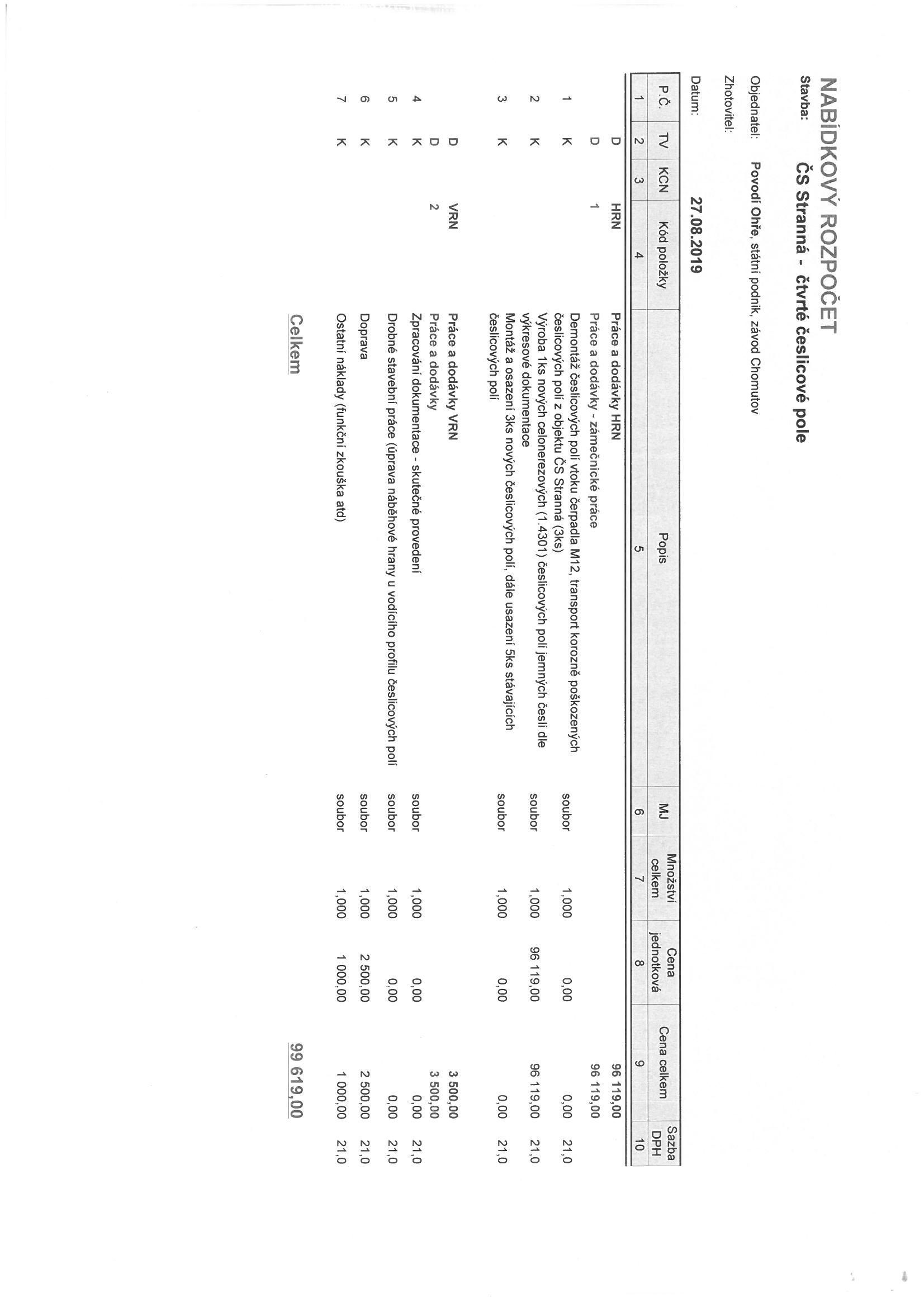 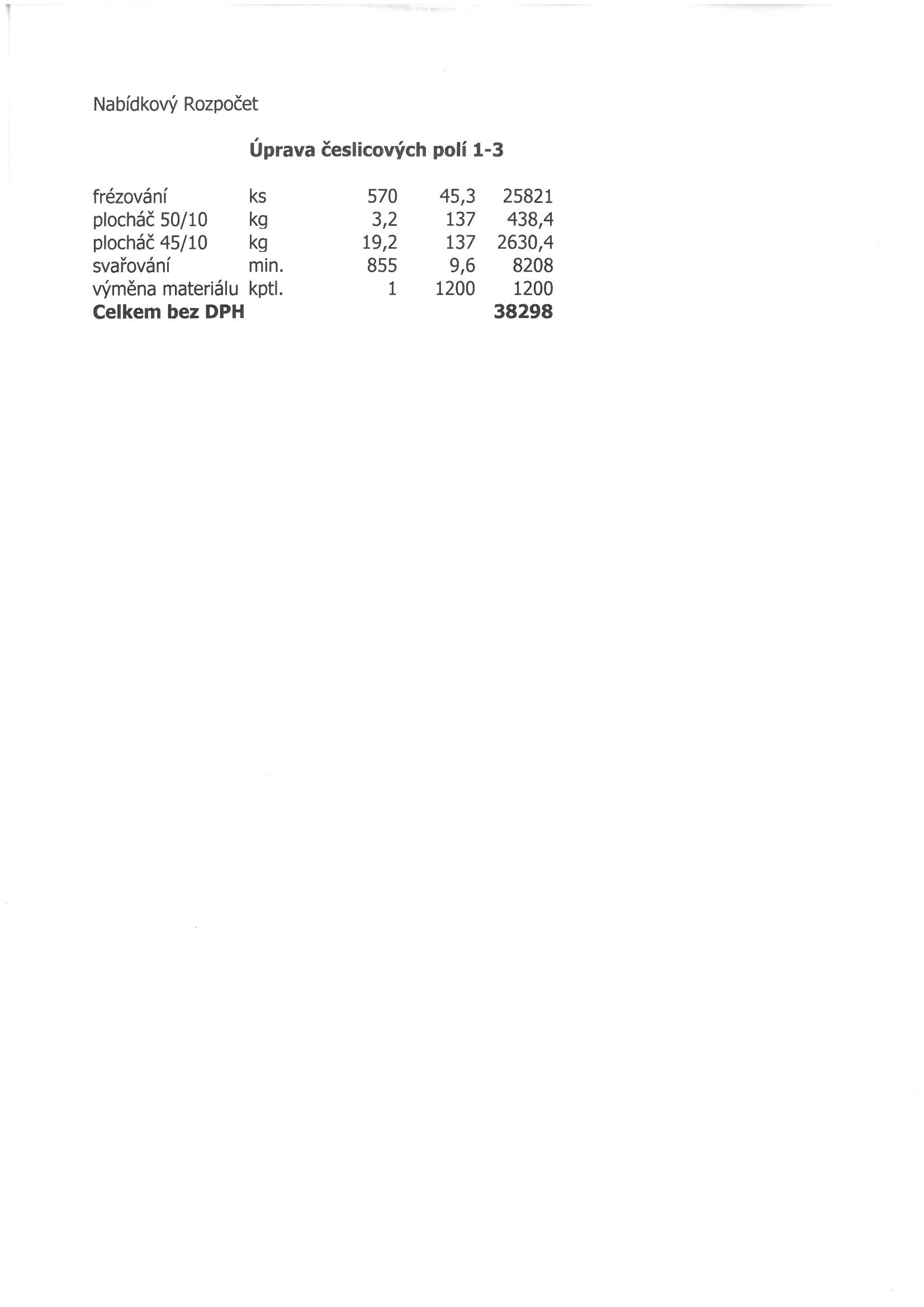 